令和４年度旧資格から新技能検定資格への移行のご案内（５年ごとの更新を含む）　　　　　　　　　　　　　　　　→交通信号設計士　第1種交通信号工事士　　→交通信号監理士　　　　　　　　　　　　　　　　　　　　　　　　　　　　　　　　→交通信号診断士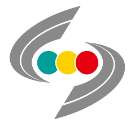 一般社団法人全国交通信号工事技術普及協会（略称：全信工）〒130-0026　東京都墨田区両国二丁目１番４号   　　　　　　　               ＴＥＬ：03-6659-3586　ＦＡＸ：03-3846-5582メール：info@zenshinko.jp　　               ホームページ：http://www.zenshinko.jp令和４年度「第１種交通信号工事士」資格から新技能検定資格(「交通信号設計士」・「交通信号監理士」・「交通信号診断士」）への移行のご案内（５年ごとの更新を含む）令和４年度における旧資格「第１種交通信号工事士」から新資格への移行処理を下記のとおり実施します。なお、令和６年度まで新資格への移行処理を実施しますが、旧資格は令和６年１１月３０日をもって失効しますので、できるだけ早めに新資格への移行手続きをしてください。１　「第１種交通信号工事士」から移行可能な新資格の位置づけ（業務との紐づけ）「第１種交通工事士」から移行可能な新資格は、「交通信号設計士」、「交通信号監理士」及び「交通信号診断士」の三つの資格であり、各資格の位置づけは、下表のとおりです。　　そして、これら新資格に移行するためには、各資格への移行要件を満たした上、移行講習を受講する必要があります。２　新資格への移行要件　　新資格へ移行するためには、下表に示す実務経験と国家資格の保有が必要です。３　新資格への移行手続き対象者　　　資格移行対象者は、「第１種交通信号工事士」資格保有者のうち、前項の移行要件を満たす方です。資格移行処理は令和６年度まで実施しますので、令和４年度に前項の移行要件を満たしていない方は、令和６年度までに移行要件を満たして移行手続きを行ってください。　　　なお、本移行手続きは５年ごとの更新も兼ねていますので、有効期限は５年間延長されます。４　新資格への移行手続きの流れ及び資格移行講習の概要移行申請から資格之証受領までの一連の流れ（２）資格移行講習について５　新資格への移行申請（１）申請受付期間　　　令和４年２月７日（月）から２月２８日（月）まで（当日消印有効）（２）申請書類　　　　申請書類は次のとおりです。申請時は、料金の振り込みは必要ありません。（３）申請書類提出先 （４）書類審査結果の通知移行要件を満たしているか否かを書類審査し、３月２８日（月）に「受講票」及び「資格移行オンライン講習の案内」を受講申請者が所属する会社宛に送付します。６　講習受講日予約申請（１）予約申請受付日　　　令和４年４月１１日（月）～４月２８日（木）（２）予約申請方法　　　「資格移行講習の案内」に記載したＵＲＬの予約受付画面にアクセスし、オンラインで希望する受講日を選択の上、予約申請してください。　　　　受講日は、資格ごとに次の２回を予定しておりますが、１回あたりの定員を５０名とし、先着順としますので、早めの予約をお願いします。（３）受講日確認メールの送付　　　受講日を予約後、事務局で承認し、確認メールを送付します。（４）申請料金の振り込み確認メールを受信後、資格ごとに次の申請料金のお振込みをお願いいたします。また、受講料は、会社でまとめて納付することも可能ですが、その場合は申請者の氏名及び内訳書（様式は問いません。）を添付して下さい。（５）受講案内の送付　　　　受講時のメールアドレス宛に「受講案内」、「資格移行講習受講修了確認書」を送付します。６　資格移行講習（１）スケジュール（２）資格移行受講修了確認書の提出　　　　資格移行講習終了後に「資格移行受講修了確認書」を記載していただき、メール又はFAXで事務局まで送付をお願いします。（資格移行受講修了確認書の受領により資格之証を交付します。） ７ 「資格之証」の発送「資格之証」は、交通９月下旬に各会社宛てに発送する予定です。「資格之証」は、受領次第、「受領書」を事務局に、メール又はFAXで送付をお願します。別記様式１　　　　　　　      　　令和４年度　資格移行申請書（上表の資格から希望する資格を指定し左欄に〇を記載してください）一般社団法人　全国交通信号工事技術普及協会　殿令和４年　　月　　日別記様式２－１交通信号設計士　実務経験経歴申告書　一般社団法人 全国交通信号工事技術普及協会　殿　　　令和４年　　月　　　日　　　　　　　　　　　　　　住　　所　　　　　　　　　　　　　　氏　　名　　　　　　　　　　　印　　　　　　　　　　　　　（生年月日　　　　年　　　月　　日）　　　　　　　　　　　私の実務経験経歴は、以下のとおりであることを申告します。（注）実務経験年数は、令和４年４月１日現在とする。別記様式２－２交通信号監理士　実務経験経歴申告書　一般社団法人 全国交通信号工事技術普及協会　殿　　　令和４年　　月　　　日　　　　　　　　　　　　　　住　　所　　　　　　　　　　　　　　氏　　名　　　　　　　　　　　印　　　　　　　　　　　　　（生年月日　　　　年　　　月　　日）　　　　　　　　　　　私の実務経験経歴は、以下のとおりであることを申告します。（注）実務経験年数は、令和４年４月１日現在とする。別記様式２－３交通信号診断士　実務経験経歴申告書　一般社団法人 全国交通信号工事技術普及協会　殿　　　令和４年　　月　　　日　　　　　　　　　　　　　　住　　所　　　　　　　　　　　　　　氏　　名　　　　　　　　　　　印　　　　　　　　　　　　　（生年月日　　　　年　　　月　　日）　　　　　　　　　　　私の実務経験経歴は、以下のとおりであることを申告します。（注）実務経験年数は、令和４年４月１日現在とする。資格の称号資格の位置付け（業務との紐付け）交通信号設計士交通信号施設の設置に係る調査・設計業務に豊富な実務経験を有し、高度かつ専門的な知識と技術をもって交通信号施設に係る調査・設計業務に関して、これを遂行し、管理し、指導的に取り組むことができる者であることを認定するもの。交通信号監理士交通信号施設に係る施工・点検業務に豊富な実務経験を有し、高度かつ専門的な知識と技術をもって交通信号施設に係る施工・点検業務に関して、これを遂行し、管理し、指導的に取り組むことができる者であることを認定するもの。（「交通信号工事士」の上位資格）交通信号診断士交通信号施設の保守点検・診断業務に係る豊富な実務経験を有し、高度かつ専門的な知識と技術をもって現に設置・運用されている交通信号施設の保守点検・診断業務に関して、これを遂行し、管理し、指導的に取り組むことができる者であることを認定するもの。資格名実務経験国家資格交通信号技士不　要不　要交通信号設計士令和４年４月１日現在、交通信号施設に係る「調査・設計業務」に関し、８年以上又は「第２種交通信号工事士」の資格取得後４年以上不　要交通信号工事士令和４年４月１日現在、交通信号施設に係る「施工・点検業務」に関し４年以上次の何れかの国家資格を保有していること１級又は２級電気工事施工管理技士１級又は２級電気通信工事施工管理技士第一種又は第二種電気工事士　第一種、第二種又は第三種電気主任技術者電気通信主任技術者技術士｛総合技術監理（電気電子）｝監理技術者（電気通信）交通信号監理士令和４年４月１日現在、交通信号施設に係る「施工・点検業務」に関し、８年以上又は「第２種交通信号工事士」の資格取得後４年以上次の何れかの国家資格を保有していること１級又は２級電気工事施工管理技士１級又は２級電気通信工事施工管理技士第一種又は第二種電気工事士　第一種、第二種又は第三種電気主任技術者電気通信主任技術者技術士｛総合技術監理（電気電子）｝監理技術者（電気通信）交通信号診断士令和４年４月１日現在、交通信号施設に係る「保守点検・診断業務」に関し、８年以上又は「第２種交通信号工事士」の資格取得後４年以上次の何れかの国家資格を保有していること１級又は２級電気工事施工管理技士１級又は２級電気通信工事施工管理技士第一種又は第二種電気工事士　第一種、第二種又は第三種電気主任技術者電気通信主任技術者技術士｛総合技術監理（電気電子）｝監理技術者（電気通信）項　　目実施時期１　資格移行申請２月７日～２月２８日２　書類審査後、事務局から受講票を発送３月２８日予定３　オンラインによる講習日申請４月１１日～４月２８日４　受講料、資格之証料金の支払い受講日確認メール送付後、速やかに５　事務局から受講案内を送付６月１日予定６　Ｚｏｏｍによる 事務局との接続試験受講講習日までの間７　Ｚｏｏｍによる移行講習７月４日～７月１２日予定８　事務局に移行講習修了確認書を送付移行講習終了後速やかに９　資格之証を受講者に送付９月下旬予定10　資格之証受領書を事務局に送付資格之証受領後速やかに項　目内　容講習方式・Ｚｏｏｍ使用によるオンライン受講方式・アプリは事前にダウンロードをし、２台以上のPCで事前に相互通話試験を実施すること。  講習時間・約３時間、１３時３０分から開始予定相互確認試験・当日、１１時から実施Ｚｏｏｍ接続確認試験・希望者に対し事務局申込により事前に実施ＰＣの使用  ・カメラ・マイクは必須・ＰＣにＴＶモニターを接続し、1台のＰＣによる複数人の受講が可能申請書等部数備　考資格移行申請書１部別記様式１のとおり(複数の資格に移行する場合は共通で使用可)写　真２枚・1枚は、資格移行申請書に貼付・1枚は、資格之証のため小袋等に入れ汚損しない方法で添付写　真２枚・縦３０ｍｍ、横２４ｍｍ・無帽・上半身・正面・無地背景・申請前３か月以内に撮影した鮮明なもの実務経験経歴申告書実務経験経歴申告書１部移行申請する資格の実務経験を申告するもので、後日、虚偽が判明した場合、資格の取り消し等処分があるので注意してください。実務経験経歴申告書実務経験経歴申告書１部実務経験は、その業務の期間で、一度でも交通信号工事士等の業務経験があれば、全体の実務経験期間とみなします。実務経験経歴申告書実務経験経歴申告書１部様式は、別記様式２－１～２－３のとおりで、複数の申請をする場合は、その資格ごとの実務経験経歴申告書を添付すること添付書類現住所が確認できる運転免許証のコピー（又は住民票のコピー）1部運転免許証で住所変更した場合は、表裏のコピーが必要添付書類第1種交通信号工事士の資格之証のコピー1部添付書類第２種交通信号工事士の資格之証のコピー1部添付書類電気工事士等の資格証明書のコピー1部移行要件に示す何れかの国家資格証明書を添付交通信号設計士は、不要申請書提出先備　考〒130-0026　東京都墨田区両国二丁目１番４号（一社）全国交通信号工事技術普及協会ＴＥＬ：03-6659-3586　・「簡易書留郵便」で郵送すること。・提出された書類は、一切返却しません。・個人情報は、当該目的以外には、使用いたしません。資 格　名講習実施日講習実施日回　数交通信号設計士　７月４日（月）　７月５日（火）２交通信号監理士　７月６日（水）　７月７日（木）２交通信号診断士７月１１日（月）７月１２日（火）２資格移行申請料振込先　６，６００円（税込）　銀行名：三菱UFJ銀行田町支店預金番号：普通：0180155口座名義：一般社団法人全国交通信号工事技術普及協会振込手数料は、ご負担願います。項　目時　間相互接続確認試験11時～13時20分資格移行講習13時30分～16時30分質疑応答16時30分～16時40分交通信号設計士交通信号監理士交通信号診断士申請者フリガナ申請者氏　　　　名申請者生 年 月 日昭和 ・ 平成　　　　　　年　　　　　月　　　　　日申請者住　　　　所〒　　　－申請者電　　　　話（　　　　　）　　　　　　－申請者第1種交通信号工事士資格証の番号申請者第２種交通信号工事士資格証の番号申請者電気工事士等保有する国家資格名申請者連絡先メールアドレス　　　　　　　　＠　　　　　　　　　　　　申請者資格移行講習受講時のメールアドレス　同上 ・ 未定　　　　　　　　　＠　　　　　　　　　　　　勤務先会　社　名勤務先支社・支店・営業所名勤務先住　　　　所　〒　　　－勤務先電　　　　話（　　　　　）　　　　　　－勤務先連絡担当者所属　　　　　　　　　　　氏名　　　　　　　　　電話番号　　　　　　　　　　　　　　　　メールアドレス　　　　　　＠　　　　　　　調査・設計業務年　　月　　　～　　　　年　　月　　　　　　　（　　年　　　月間）事業所名　　　　　　　　　　　　　　　　　　調査・設計業務年　　月　　　　～　　　　年　　月　　　　　　　　（　　年　　　月間）事業所名　　　　　　　　　　　　　　　　　調査・設計業務年　　月　　　　　～　　　年　　月　　（　　年　　　月間）　事業所名　　　　　　　　　　　　　　　　　　計　　　　　　　　　　　　年　　　　月間施工・点検業務年　　月　　　～　　　　年　　月　　　　　　　（　　年　　　月間）事業所名　　　　　　　　　　　　　　　　　　施工・点検業務年　　月　　　　～　　　　年　　月　　　　　　　　（　　年　　　月間）事業所名　　　　　　　　　　　　　　　　　施工・点検業務年　　月　　　　　～　　　年　　月　　（　　年　　　月間）　事業所名　　　　　　　　　　　　　　　　　　計　　　　　　　　　　　　年　　　　月間保守点検・診断業務年　　月　　　～　　　　年　　月　　　　　　　（　　年　　　月間）事業所名　　　　　　　　　　　　　　　　　　保守点検・診断業務年　　月　　　　～　　　　年　　月　　　　　　　　（　　年　　　月間）事業所名　　　　　　　　　　　　　　　　　保守点検・診断業務年　　月　　　　　～　　　年　　月　　（　　年　　　月間）　事業所名　　　　　　　　　　　　　　　　　　計　　　　　　　　　　　　年　　　　月間